REGIONAL VI Suchitepéquez – RetalhuleuRegional Sede en MAZATENANGOMes de Febrero 2019INSTITUTO DE FOMENTO MUNICIPALREGIONAL DE SAN MARCOSLISTADO DE VIAJES NACIONALESDE FEBRERO 2,019INSTITUTO DE FOMENTO MUNICIPAL –INFOM-OFICINA REGIONAL DE QUICHELISTADO DE VIAJES NACIONALESDEL 18 DE FEBRERO AL 27 DE FEBRERO 2019INSTITUTO DE FOMENTO MUNICIPALREGIONAL DE PETENLISTADO DE VIAJES NACIONALESDEL 01 AL 28 DE FEBRERO 2019INSTITUTO DE FOMENTO MUNICIPALREGIONAL DE ZACAPALISTADO DE  VIAJES NACIONALESDel 01-02-2019 al 28-02-2019Febrero 2019INSTITUTO DE FOMENTO MUNICIPALREGIONAL DE QUETZALTENANGO       VIATICOS VIAJES NACIONALESEXPRESADO EN QUETZALESDURANTE EL MES  DE DICIEMBRE 2018,  SE REALIZARON COMISIONES OFICIALESREPORTE DE VIATICOS CORRESPONDIENTE AL MES DE FEBRERO  2019AREA DE GESTION SOCIAL DE LA UNIDAD DE FORTALECIMIENTO MUNICIPALNOMBRE EMPLEADOPUESTOOBJETIVOS DE LA COMISIÓNLUGARES VISITADOSLOGROS ALCANZADOSTOTAL,DÍAS COMISIÓNINICIA COMISIÓN FINALIZA COMISIÓNTOTAL,VIATICOAgustín Vásquez ChamayContador RegionalParticipar taller de evaluación de la gestión del fondo rotativoGuatemalaHaber obtenido los conocimientos necesarios para una aplicación correcta para el manejo del fondo rotativo.118/02/201918/02//2019Q 147..00Josè Luis Hernàndez MachicAsistente AdministrativoParticipacion taller de evaluación de la gestión del fondo rotativoGuatemalaHaber obtenido los conocimientos necesarios para una aplicación correcta para el manejo del fondo rotativo.118/02/201918/02//2019Q 147.00TOTAL:Q.     294.00NOMBRE EMPLEADOPUESTODESCRIPCION COMISIONDESTINOLOGROS ALCANZADOSTOTAL DIAS COMISIONINICIA COMISION FINALIZA COMISIONTOTAL VIATICOManfredo Neftalí Juárez fuentesIngeniero SupervisorSostener reunión con comunitariosAldea Quequesiguan y Aldea Tres Cruces, Sipacapa, San Marcos.Se dio a conocer que se espera ejecutar el proyecto de perforación de pozos durante el año 2019. 120/02/201920/02/201963.00Osmar Roderico Barrios OrozcoAuxiliar de Gestión Social.Sostener reunión con comunitarios para informar del Status del proyecto y requisitos a completar.Aldea Quequesiguan y Aldea Tres Cruces, Sipacapa, San Marcos.Se dio a conocer que se espera ejecutar el proyecto de perforación de pozos durante el año 2019. 120/02/201920/02/201963.00Licda. Dora María López de FuentesGerente RegionalParticipar en taller de capacitación sobre lineamientos generales para una gestión regional efectiva.INFOM GuatemalaSe participó en reunión donde se recibieron los lineamientos para entrega de informes, considerando el inicio de gestión por resultados, además se informó sobre se conocieron los principales hallazgos que dejan las auditorias, para lo cual se requiere el debido cuidado. Además se conoció el diagnóstico actual de los pozos mecánicos perforados.221/02/201922/02/2019168.50Manfredo Neftalí Juárez fuentesIngeniero SupervisorParticipar en taller de capacitación sobre lineamientos generales para una gestión regional efectiva.INFOM GuatemalaSe participó activamente en el proceso de capacitación abordando temas como la promoción de créditos, charla motivacional al recurso humano, diagnóstico pozos mecánicos, cronograma de ejecución física y financiera, procedimiento a seguir para el ingreso de proyectos en SEGEPLAN.221/02/201922/02/2019167.00Andoni Ludec Velásquez BravoPiloto IITrasladar a Gerente Regional e ingeniero supervisor a la ciudad capital.INFOM GuatemalaSe trasladó a la gerente regional e ingeniero supervisor a la ciudad capital para que participaran de reunión convocada por la gerencia.221/02/201922/02/2019182.50NOMBRE EMPLEADOPUESTOOBJETIVO DE LA COMISIÓNLUGARES VISITADOSLOGROSALCANZADOSTOTAL, DÍAS COMISIÓNINICIA COMISIÓNFINALIZA COMISIÓNTOTAL,VIATICOElma Esperanza Rosales GirónContadora RegionalTaller Evaluación de Gestión de Fondos Rotativos 2018 Salón de Reuniones Oficinas CentralesGuatemalaNos reunimos todos los Contadores Regionales y se abordaron varios temasSe hablo del buen uso y Manejo de los Fondos Rotativos y su concepto de AusteridadRechazos ocasionados en el Ejercicio Fiscal Año 2018.118/02/201918/02/2019300.00Justo Enrique Medrano PérezIngenieroTaller de capacitación, lineamientos generales para supervisión y ejecución de proyectos de agua potable.GuatemalaDe acuerdo a la reunión sostenida se logró lo siguiente:Se conoció algunos cambios que deben realizarse en la información que se ingresa a la pagina de SEGEPLAN, donde se actualiza la información de los proyectos.221/02/201922/02/2019363.50Higinio Gaspar Asicona RiveraIngenieroTaller de capacitación, lineamientos Generales para una Gestión efectiva.GuatemalaResultados alcanzados:Se tuvo acercamiento e intervención de la Junta Directiva del INFOM para lineamientos generales y el apoyo para las diferentes acciones en las Regionales.Se tuvo reunión de Gerentes Regionales con el Coordinador de Oficinas Regionales para abordar diferentes temas.221/02/201922/02/2019360.50Total:Q:  1,024.00NOMBRE EMPLEA-DOPUESTOOBJETIVOS DE LA COMISIÓNLUGARES VISITA-DOSLOGROS ALCANZADOSTOTAL,DÍAS COMISIÓNINICIA COMISIÓN FINALIZA COMISIÓNTOTALVIATICOClaudia Lissette Leonardo ValleContador RegionalConvocatoria al Taller de Evaluación de la Gestión del Fondo Rotativo 2018 impartido por Ejecución Presupuestaria y entrega de documentos en unidades de la Oficina Central de INFOM CENTRALCiudad GuatemalaSe conocieron aspectos importantes en el cumplimiento de normas y procedimientos, intercambio de conocimientos y documentos, ideas, sugerencias, se interactuó con preguntas y respuestas, se entregó juego de documentos con leyes y acuerdos. Se entregaron documentos en las diferentes unidades.0317-02-201919-02-2019Q.  459.00TOTALQ.  459.00NOMBRE EMPLEADOPUESTOOBJETIVOS DE LA COMISIÓNLUGARES VISITADOSLOGROS ALCANZADOSTOTAL,DÍAS COMISIÓNINICIA COMISIÓN FINALIZA COMISIÓNTOTAL,VIATICOBlanca Paola Castro HernandezContadora RegionalAsistir a Taller de Evaluacion de la Gestion del Fondo RotativoGuatemalaSe establecieron formatos y directrices claras para entrega de liquidaciones118-02-201918-02-2019140.00Walter Fernando Arreaza GaldamezSupervisor de ObraCapacitacionGuatemalaAsistir a Capacitacion Lineamientos Generales  supervisión de Proyectos221/02/201922/02/2019260.00Rony Eneas Monroy MenéndezGerente RegionalCapacitaciónGuatemalaAsistir a Taller Lineamientos Generales para una gestión  Regional Efectiva221/02/201922/02/2019329.00NOMBRE EMPLEADORENGLONPUESTODESCRIPCION COMISIONDESTINOTOTAL DIAS COMISIONINICIA COMISIONFINALIZA COMISIONTOTAL VIATICOJOSE EFRAIN TUC QUEME011AUXILIAR DE INGENIERIATALLE RDE CAPACITACION: LINEAMIENTOS GENERALES PARA LA SUPERVISION Y EJECUCION  DE PROYECTOS DE AGUA POTABLE GUATEMALA / GUATEMALA221/02/201822/02/2018Q.418.00VICTOR FABRIZIO RACANCOJ 011ASISTENTE ADMINISTRATIVOREUNION MENSUAL CODEDE SOLOSAN JUAN LA LAGUNA / SOLOLA126/02/1926/02/2019Q.175.00JOSE EFRAIN TUC QUEME011AUXILIAR DE INGENIERIAREALIZAR EVALUACION DE FUNCIONAMIENTO DE LINEA DE CONDUCCION SISTEMA DE AGUA SANTA MARIA CHIQUIMULA / TOTONICAPAN127/02/201827/02/2018Q.81.00ERICK MAURICIO FUENTES LEIVA022ENCARGADO PRESUPUESTOPARTICIPAR EN TALLER DE EVALUACION DE LA GESTION DE FONDOS ROTATIVOS 2018GUATEMAL / GUATEMALA118/02/201918/02/2019Q.210.00ING. MARIO LÓPEZ MARTINEZ011GERENTE REGIONALTALLE RDE CAPACITACION: LINEAMIENTOS GENERALES PARA LA SUPERVISION Y EJECUCION  DE PROYECTOS DE AGUA POTABLE GUATEMALA / GUATEMALA221/02/201822/02/2018Q.421.00JOSE EFRAIN TUC QUEME011AUXILIAR DE INGENIERIAREALIZAR AFORO DE FUENTE DE AGUASAN JUAN OSTUNCALCO / QUETZALTENANGO119/02/201819/02/2018Q.130.00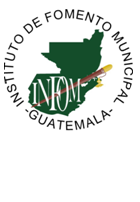 VIATICOS DE COMISIONES NACIONALESVIATICOS DE COMISIONES NACIONALESVIATICOS DE COMISIONES NACIONALESVIATICOS DE COMISIONES NACIONALESVIATICOS DE COMISIONES NACIONALESVIATICOS DE COMISIONES NACIONALESVIATICOS DE COMISIONES NACIONALESVIATICOS DE COMISIONES NACIONALESVIATICOS DE COMISIONES NACIONALESEXPRESADOS EN QUETZALESEXPRESADOS EN QUETZALESEXPRESADOS EN QUETZALESEXPRESADOS EN QUETZALESEXPRESADOS EN QUETZALESEXPRESADOS EN QUETZALESEXPRESADOS EN QUETZALESEXPRESADOS EN QUETZALESEXPRESADOS EN QUETZALESFEBRERO 2019FEBRERO 2019FEBRERO 2019FEBRERO 2019FEBRERO 2019FEBRERO 2019FEBRERO 2019FEBRERO 2019FEBRERO 2019EDIFICACION Y URBANISMOEDIFICACION Y URBANISMOEDIFICACION Y URBANISMOEDIFICACION Y URBANISMOEDIFICACION Y URBANISMOEDIFICACION Y URBANISMOEDIFICACION Y URBANISMOEDIFICACION Y URBANISMOEDIFICACION Y URBANISMONOMBRE DEL EMPLEADOPUESTODESCRIPCIÓN COMISIÓNMUNICIPIO DEPARTAMENTOFECHAMONTO RECIBIDO CORRESPONDIENTE A VIÁTICOS (Q)MONTO RECIBIDO CORRESPONDIENTE ALIMENTOS (Q)MONTO RECIBIDO CORRESPONDIENTE OTROS SERVICIOS NO PERSONALES (Q)TOTALTOTALTOTALTOTALTOTALTOTALQ0.00Q0.00Q0.00TOPOGRAFÍATOPOGRAFÍATOPOGRAFÍATOPOGRAFÍATOPOGRAFÍATOPOGRAFÍATOPOGRAFÍATOPOGRAFÍATOPOGRAFÍANOMBRE DEL EMPLEADOPUESTODESCRIPCIÓN COMISIÓNMUNICIPIO DEPARTAMENTOFechaMONTO RECIBIDO CORRESPONDIENTE A VIÁTICOS (Q)MONTO RECIBIDO CORRESPONDIENTE ALIMENTOS (Q)MONTO RECIBIDO CORRESPONDIENTE OTROS SERVICIOS NO PERSONALES (Q)José Francisco Sanchez RodríguezTopografoAlcantarillado SanitarioMorales Izabal7 al 8Q430.00José Alberto Vásquez RodríguezAuxiliar de IngenieríaAlcantarillado SanitarioMoralesIzabal7 al 8Q415.00Gregorio A. InayPilotoTransportar personal de INFOMLa Democracia Huehuetenango12 al 14Q1,050.00TOTALTOTALTOTALTOTALTOTALTOTALQ1,895.00Q0.00Q0.00OPERACIÓN Y MANTENIMIENTOOPERACIÓN Y MANTENIMIENTOOPERACIÓN Y MANTENIMIENTOOPERACIÓN Y MANTENIMIENTOOPERACIÓN Y MANTENIMIENTOOPERACIÓN Y MANTENIMIENTOOPERACIÓN Y MANTENIMIENTOOPERACIÓN Y MANTENIMIENTOOPERACIÓN Y MANTENIMIENTONOMBRE DEL EMPLEADOPUESTODESCRIPCIÓN COMISIÓNMUNICIPIO DEPARTAMENTOFechaMONTO RECIBIDO CORRESPONDIENTE A VIÁTICOS (Q)MONTO RECIBIDO CORRESPONDIENTE ALIMENTOS (Q)MONTO RECIBIDO CORRESPONDIENTE OTROS SERVICIOS NO PERSONALES (Q)Juan Cornelio Sosa MoralesTécnico en servicios municipalesExtracción e instalación de equipo de bombeo y limpieza de pozo mecánicoSan Juan AlotenangoSacatepequez12 al 20Q2,990.00Otilio Neemías EstradaPilotoExtracción e instalación de equipo de bombeo y limpieza de pozo mecánicoSan Juan AlotenangoSacatepequez12 al 20Q2,797.00Carlos Humberto Meda VasquezTécnico en servicios municipalesExtracción e instalación de equipo de bombeo y limpieza de pozo mecánicoSan Juan AlotenangoSacatepequez12 al 20Q2,854.00Julio César Castillo GarcíaTécnico en servicios municipalesExtracción e instalación de equipo de bombeo y limpieza de pozo mecánicoSan Juan AlotenangoSacatepequez12 al 20Q2,894.00TOTALTOTALTOTALTOTALTOTALTOTALQ11,535.00Q0.00Q0.00TOTALESTOTALESTOTALESTOTALESTOTALESTOTALESQ13,430.00Q0.00NOMBRE EMPLEADOPUESTOOBJETIVOS DE LA COMISIÓNLUGARES VISITADOSLOGROS ALCANZADOSTOTAL,DÍAS COMISIÓNINICIA COMISIÓN FINALIZA COMISIÓNTOTAL,VIATICOLicda Elsa Ruth Flores GuzmánFacilitadora en Gestión SocialEducación Sanitaria y ambiente, asesoría a las DMMSanta BarbaraSan Juan BautistaPatululSensibilizacion de los estudiantes, maestros en los temas de agua y saneamiento.Fortalecimiento de  las capacidades técnicas del personal de la DMM5 días 11/02/201915/02/201Q.1,268.00Rodrigo Hernandez BatresPilotoTraslado del personal del Area de Gestion SocialSanta BarbaraSan Juan BautistaPatululTraslado a los municipios asignados5 días 11/02/201915/02/201Q.1,224.80Combustible180.18